«05» февраля 2024 годаПостановление  № 02/119О внесении изменения в постановление администрации муниципального округа «Вуктыл» Республики Коми от 12 октября 2023 года № 10/303 «Об утверждении муниципальной программы муниципального округа «Вуктыл» Республики Коми «Муниципальное управление»В соответствии с Бюджетным кодексом Российской Федерации, решением Совета городского округа «Вуктыл» от 21 июля 2023 года № 198 «О правопреемстве муниципальных правовых актов», решением Совета муниципального округа «Вуктыл» Республики Коми от 12 декабря 2023 года № 45 «О бюджете муниципального округа «Вуктыл» Республики Коми на 2024 год и плановый период 2025 и 2026 годов», постановлением администрации городского округа «Вуктыл» от 03 октября 2016 года № 10/509 «Об утверждении Порядка принятия решений о разработке муниципальных программ городского округа «Вуктыл», их формирования и реализации» администрация муниципального округа «Вуктыл» Республики Коми постановляет:1. Внести в постановление администрации муниципального округа «Вуктыл» Республики Коми от 12 октября 2023 года № 10/303 «Об утверждении муниципальной программы муниципального округа «Вуктыл» Республики Коми «Муниципальное управление» следующее изменение:муниципальную программу муниципального округа «Вуктыл» Республики Коми «Муниципальное управление», утвержденную постановлением (приложение), изложить в редакции согласно приложению к настоящему постановлению.	2. Настоящее постановление вступает в силу со дня его опубликования (обнародования) и распространяется на правоотношения, возникшие с 01 января 2024 года.	3. Заведующему сектором расчетов и закупок администрации муниципального округа «Вуктыл» Республики Коми А.В. Подгорбунской обеспечить исполнение настоящего постановления.	4. Контроль за исполнением настоящего постановления возложить на заместителя руководителя администрации муниципального округа «Вуктыл» Республики Коми - начальника Финансового управления администрации муниципального округа «Вуктыл» Республики Коми В.А. Бабину.Глава муниципального округа «Вуктыл» Республики Коми - руководитель администрации                                               Н.В Новикова    Таблица № 1МУНИЦИПАЛЬНАЯ ПРОГРАММАмуниципального округа «Вуктыл» Республики Коми«Муниципальное управление»ПАСПОРТмуниципальной программы муниципального округа «Вуктыл» Республики Коми«Муниципальное управление» (далее – муниципальная программа)Раздел. Приоритеты, цели и задачи реализуемой муниципальной политики в соответствующей сфере социально-экономического развитияПриоритетом реализуемой в  МО «Вуктыл» муниципальной политики является повышение эффективности муниципального управления.Цель муниципальной программы - совершенствование муниципального управления МО «Вуктыл».Достижение цели муниципальной программы обеспечивается путем решения следующих задач:1. Повышение открытости и прозрачности деятельности органов местного самоуправления МО «Вуктыл».2. Формирование компактного, высокопрофессионального, оптимально сбалансированного и эффективного аппарата органов местного самоуправления МО «Вуктыл».3. Повышение эффективности и результативности деятельности органов местного самоуправления МО «Вуктыл».Перечень и сведения о целевых индикаторах и показателях муниципальной программы муниципального округа «Вуктыл» Республики Коми «Муниципальное управление», приведены в таблице № 3.Перечень и характеристики основных мероприятий муниципальной программы  муниципального округа «Вуктыл» Республики Коми «Муниципальное управление» и ведомственных целевых программ приведены в таблице № 4.Таблица № 5 «Информация о показателях результатов использования субсидий и (или) иных межбюджетных трансфертов, предоставляемых из республиканского бюджета Республики Коми» не ведется.Информация по финансовому обеспечению муниципальной программы муниципального округа «Вуктыл» Республики Коми «Муниципальное управление» за счет средств  бюджета муниципального округа «Вуктыл» (с учетом средств межбюджетных трансфертов) приведена в таблице № 6.Ресурсное обеспечение и прогнозная (справочная) оценка расходов бюджета  муниципального округа «Вуктыл» на реализацию целей муниципальной программы муниципального округа «Вуктыл» Республики Коми «Муниципальное управление» (с учетом средств межбюджетных трансферов) приведена в таблице № 7.Информация о налоговых расходах муниципального округа «Вуктыл», соответствующих цели муниципальной программы, целям подпрограмм, ее структурным элементам таблица № 71 не ведется.Таблица № 2ПОДПРОГРАММА«Открытый муниципалитет»муниципальной программыПАСПОРТ подпрограммы «Открытый муниципалитет» муниципальной программы (далее – подпрограмма 1)ПОДПРОГРАММА«Развитие кадрового потенциала»муниципальной программыПАСПОРТподпрограммы «Развитие кадрового потенциала»муниципальной программы (далее – подпрограмма 2)ПОДПРОГРАММА«Обеспечение органов местного самоуправления»муниципальной программыПАСПОРТподпрограммы «Обеспечение органов местного самоуправления»муниципальной программы (далее – подпрограмма 3)ПОДПРОГРАММА«Ремонт, капитальный ремонт и реконструкция здания администрации муниципального округа «Вуктыл» Республики Коми муниципальной программыПАСПОРТподпрограммы «Ремонт, капитальный ремонт и реконструкция здания администрации муниципального округа «Вуктыл» Республики Коми муниципальной программы (далее - подпрограмма 4)Таблица № 3Перечень и сведенияо целевых индикаторах и показателях муниципальной программы муниципального округа «Вуктыл»  Республики Коми«Муниципальное управление» Таблица № 4Переченьи характеристики основных мероприятий муниципальнойпрограммы   муниципального округа «Вуктыл» Республики Коми«Муниципальное управление» и ведомственных целевых программТаблица № 6Информация по финансовому обеспечению  муниципальной программы муниципального округа «Вуктыл» Республики Коми«Муниципальное управление» за счет средств бюджета муниципального округа «Вуктыл»  (с учетом средств межбюджетных трансфертов) Таблица № 7Ресурсное обеспечение и прогнозная (справочная) оценка расходов бюджета муниципального округа «Вуктыл» на реализацию целей муниципальной программы муниципального округа «Вуктыл» Республики Коми «Муниципальное управление» (с учетом межбюджетных трансферов)      ».КОМИ РЕСПУБЛИКАСА «ВУКТЫЛ»  МУНИЦИПАЛЬНÖЙ КЫТШЛÖНАДМИНИСТРАЦИЯ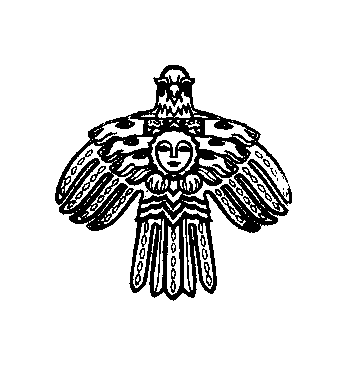 АДМИНИСТРАЦИЯ МУНИЦИПАЛЬНОГООКРУГА «ВУКТЫЛ»РЕСПУБЛИКИ КОМИПРИЛОЖЕНИЕк постановлению администрациимуниципального округа «Вуктыл»Республики Комиот «05» февраля 2024 г. № 02/119«УТВЕРЖДЕНАпостановлением администрациимуниципального округа «Вуктыл»Республики Комиот «12» октября 2023 г. № 10/303(приложение)Ответственныйисполнитель муниципальнойпрограммыСектор расчетов и закупок администрации муниципального округа «Вуктыл» Республики Коми (далее — СРиЗ; МО «Вуктыл»)Соисполнители муниципальной программыОрганизационный отдел администрации МО «Вуктыл»  (далее — Орг.отдел)отдел кадров и трудовых отношений администрации МО «Вуктыл»  (далее — ОКиТО);отдел строительства администрации МО «Вуктыл» (далее — ОС)Участники муниципальной программы-Подпрограммы муниципальной программы1. «Открытый муниципалитет».2. «Развитие кадрового потенциала».3. «Обеспечение органов местного самоуправления».4. «Ремонт, капитальный ремонт и реконструкция здания администрации МО «Вуктыл»Программно-целевыеинструменты муниципальнойпрограммы-Цели муниципальнойпрограммыСовершенствование муниципального управления  МО «Вуктыл»Задачи муниципальнойпрограммыПовышение открытости и прозрачности деятельности органов местного самоуправления МО «Вуктыл».Формирование компактного, высокопрофессионального, оптимально сбалансированного и эффективного аппарата органов местного самоуправления МО «Вуктыл».3. Повышение эффективности и результативности деятельности органов местного самоуправления МО «Вуктыл»Целевые индикаторыи показатели муниципальной программы1. Уровень удовлетворенности деятельностью органов местного самоуправления МО «Вуктыл».2. Доля специалистов, прошедших обучение по программам дополнительного профессионального образования за счет средств бюджетов всех уровней, от общей численности специалистов администрации МО «Вуктыл» (функциональных) органов администрации МО «Вуктыл», являющихся юридическими лицами.3. Доля муниципальных служащих, прошедших аттестацию в отчетном периоде, от общей численности муниципальных служащих, подлежащих аттестации.4. Количество просветительных мероприятий, направленных на повышение профессиональной деятельности работников  администрации МО «Вуктыл», отраслевых (функциональных) органов администрации МО «Вуктыл», являющихся юридическими лицами.5. Количество мероприятий, направленных на повышение  эффективности и результативности работы отдела кадров и трудовых отношений администрации МО «Вуктыл», ответственных работников за кадровое делопроизводство отраслевых (функциональных) органов администрации МО «Вуктыл», являющихся юридическими лицамиЭтапы и срокиреализации муниципальнойпрограммыСроки реализации муниципальной программы: 2024–2030 годы.В ходе реализации муниципальной  программы  этапы не выделяютсяРегиональные проекты (проекты) реализуемые в рамках муниципальной программы-Объемы финансирования муниципальной программыОбщий объем финансирования муниципальной программы составит 262 212 998,79 рублей, в том числе за счет средств:бюджета муниципального округа «Вуктыл» Республики Коми (далее - муниципальный округ «Вуктыл», МО «Вуктыл», местный бюджет) - 239 208 135,79 рублей,республиканского бюджета Республики Коми (далее - РБ РК) – 15 090 912,00 рублей,федерального бюджета Российской Федерации (далее — ФБ РФ) – 7 913 951,00 рубль в том числе:по годам реализации:2024 г. – 98 066 583,29 рубля, в том числе за счет средств:           местного бюджета - 90 650 048,29 рублей;           РБ РК – 5 030 304,00 рубля;           ФБ РФ – 2 386 231,00 рубль;2025 г. – 84 152 410,47 рублей, в том числе за счет средств:           местного бюджета - 76 485 959,47 рублей;           РБ РК – 5 030 304,00 рубля;           ФБ РФ – 2 636 147,00 рублей;2026 г. – 79 994 005,03 рублей, в том числе за счет средств:           местного бюджета - 72 072 128,03 рублей;           РБ РК – 5 030 304,00 рубля;           ФБ РФ – 2 891 573,00 рубляОбъемыфинансирования региональных проектов (проектов), реализуемых в рамках муниципальной программы-Ожидаемыерезультаты реализации муниципальной программыВ результате реализации муниципальной программы к 2030 году ожидается:1. Уровень удовлетворенности населения деятельностью органов местного самоуправления МО «Вуктыл» не менее 37 процентов.2. Доля специалистов, прошедших обучение по программам дополнительного профессионального образования за счет средств бюджетов всех уровней, от общей численности специалистов администрации МО «Вуктыл», отраслевых (функциональных) органов администрации МО «Вуктыл», являющихся юридическими лицами не менее 10 процентов.3. Доля муниципальных служащих, прошедших аттестацию в отчетном периоде, от общей численности муниципальных служащих, подлежащих аттестации не менее 100 процентов.4. Количество  просветительных мероприятий, направленных на повышение профессиональной деятельности работников  администрации МО «Вуктыл», отраслевых (функциональных) органов администрации МО «Вуктыл», являющихся юридическими лицами не менее 70 единиц.5. Количество мероприятий, направленных на повышение  эффективности и результативности работы отдела кадров и трудовых отношений администрации МО «Вуктыл», ответственных работников за кадровое делопроизводство отраслевых (функциональных) органов администрации МО «Вуктыл», являющихся юридическими лицами не менее 28 единицОтветственный исполнитель подпрограммы 1(Соисполнитель муниципальной программы)Орг.отделУчастникиподпрограммы 1(по согласованию)-Программно – целевыеинструменты подпрограммы 1-Целиподпрограммы 1Повышение открытости и прозрачности деятельности органов местного самоуправления МО «Вуктыл»Задачиподпрограммы 1Обеспечение доступности информации о деятельности органов местного самоуправленияЦелевые индикаторы и  показатели                   подпрограммы 11. Количество размещенных официальных пресс-релизов.2. Количество проведенных публичных слушаний3. Количество размещенной информации о деятельности МО «Вуктыл» в ГАС «Управление»Этапы и срокиреализации подпрограммы 1Сроки реализации подпрограммы 1: 2024–2030 годы.В ходе реализации подпрограммы 1 этапы не выделяютсяРегиональные проекты (проекты) реализуемые в рамкахподпрограммы 1-Объемы финансированияподпрограммы 1Общий объем финансирования подпрограммы 1  составит 150 000,00 рублей, в том числе за счет средств:местного бюджета - 150 000,0, рублей,РБ РК – 0,00 рублей,ФБ РФ – 0,00 рублей в том числе:по годам реализации:2024 г. – 50 000,00 рублей, в том числе за счет средств:           местного бюджета - 50 000,00 рублей,           РБ РК – 0,00 рублей,           ФБ РФ – 0,00 рублей;2025 г. – 50 000,00 рублей, в том числе за счет средств:           местного бюджета - 50 000,00 рублей,           РБ РК – 0,00 рублей,           ФБ РФ – 0,00 рублей;2026 г. – 50 000,00 рублей, в том числе за счет средств:           местного бюджета - 50 000,00 рублей,           РБ РК – 0,00 рублей,           ФБ РФ – 0,00 рублейОбъемыфинансирования региональных проектов (проектов), реализуемых в рамкахподпрограммы 1-Ожидаемыерезультаты реализации подпрограммы 1В результате реализации подпрограммы 1 к 2030 году ожидается:1. Количество размещенных официальных пресс-релизов не менее 1750 единиц.2. Количество проведенных публичных слушаний не менее 14 единиц.3. Количество размещенной информации о деятельности МО «Вуктыл» в ГАС «Управление» не менее 84 единицОтветственный исполнитель подпрограммы  2(Соисполнитель муниципальной программы)ОКиТОУчастники подпрограммы 2(по согласованию)-Программно-целевые инструменты подпрограммы 2-Целиподпрограммы 2Формирование компактного, высокопрофессионального, оптимально сбалансированного и эффективного аппарата органов местного самоуправления  МО «Вуктыл»Задачиподпрограммы 21. Повышение эффективности профессиональной подготовки, переподготовки и повышения квалификации специалистов администрации МО «Вуктыл», отраслевых (функциональных) органов администрации МО «Вуктыл», являющихся юридическими лицами.2. Совершенствование системы оценки персоналаЦелевые индикаторы и показатели подпрограммы 21. Доля специалистов, прошедших обучение с применением дистанционных и модульных технологий за счет средств бюджетов всех уровней, по отношению к общему числу обученных специалистов администрации МО «Вуктыл», отраслевых (функциональных) органов администрации МО «Вуктыл», являющихся юридическими лицами.2. Доля утвержденных, актуализированных должностных инструкций муниципальных служащих с  квалификационными требованиями к специальностям (направлением подготовки), знаниям и умениям, необходимым для замещения должностей муниципальной службы, с учетом области и вида профессиональной служебной деятельности муниципальных служащих и от общего числа должностных инструкций муниципальных служащих.3. Доля вакантных должностей муниципальной службы, замещенных по результатам конкурса, от общего числа замещенных вакансий муниципальной службыЭтапы и сроки реализации подпрограммы 2Сроки реализации подпрограммы 2: 2024–2030 годы.В ходе реализации подпрограммы 2 этапы не выделяютсяРегиональные проекты (проекты) реализуемые в рамкахподпрограммы 2-Объемы финансирования подпрограммы 2Общий объем финансирования подпрограммы 2 составит 30 000,00 рублей, в том числе за счет средств:местного бюджета - 30 000,00, рублей,РБ РК – 0,00 рублей,ФБ РФ – 0,00 рублей в том числе: по годам реализации: 2024 г. – 10 000,00 рублей, в том числе за счет средств:           местного бюджета - 10 000,00 рублей,           РБ РК – 0,00 рублей,           ФБ РФ – 0,00 рублей; 2025 г. – 10 000,00 рублей, в том числе за счет средств:           местного бюджета - 10 000,00  рублей,           РБ РК – 0,00 рублей,           ФБ РФ – 0,00 рублей; 2026 г. – 10 000,00 рублей, в том числе за счет средств:           местного бюджета - 10 000,00 рублей,           РБ РК – 0,00 рублей,           ФБ РФ – 0,00 рублей;Объемыфинансирования региональных проектов (проектов), реализуемых в рамках   подпрограммы 2-Ожидаемыерезультаты реализации подпрограммы 2В результате реализации подпрограммы 2 к 2030 году ожидается:1. Доля специалистов, прошедших обучение с применением дистанционных и модульных технологий за счет средств бюджетов всех уровней, по отношению к общему числу обученных специалистов администрации МО «Вуктыл», отраслевых (функциональных) органов администрации МО «Вуктыл», являющихся юридическими лицами не менее 35   процентов.2. Доля утвержденных, актуализированных должностных инструкций муниципальных служащих с квалификационными требованиями к специальностям (направлением подготовки), знаниям и умениям, необходимым для замещения должностей муниципальной службы, с учетом области и вида профессиональной служебной деятельности муниципальных служащих и от общего числа должностных инструкций муниципальных служащих не менее 100 процентов.3. Доля вакантных должностей муниципальной службы, замещенных по результатам конкурса, от общего числа замещенных вакансий муниципальной службы не менее 40 процентовОтветственный исполнитель подпрограммы 3(Соисполнитель муниципальной программы)СриЗУчастникиподпрограммы 3(по согласованию)-Программно-целевые инструменты подпрограммы 3-Целиподпрограммы 3Повышение эффективности и результативности деятельности органов местного самоуправления МО «Вуктыл»Задачиподпрограммы 3Осуществление в пределах своей компетентности исполнительно-распорядительных полномочий органов местного самоуправленияЦелевые индикаторы и показатели подпрограммы 3Доля положительно решенных обращений граждан от общего числа обращений, поступивших в администрацию МО «Вуктыл»Этапы и срокиреализацииподпрограммы 3Сроки реализации подпрограммы 3: 2025–2030 годы.В ходе реализации подпрограммы 3 этапы не выделяютсяРегиональные проекты (проекты) реализуемые в рамках подпрограммы 3-Объемыфинансирования подпрограммы 3Общий объем финансирования подпрограммы 3 составит 262 032 998,79 рублей, в том числе за счет средств:местного бюджета — 239 028 135,79 рублей,РБ РК – 15 090 912,00 рублей,ФБ РФ – 7 913 951,00 рубль в том числе:по годам реализации:2024 г. – 98 006 583,29 рублей, в том числе за счет средств:           местного бюджета — 90 590 048,29 рублей,           РБ РК – 5 030 304,00  рубля,           ФБ РФ – 2 386 231,00 рубль;2025 г. – 84 092 410,47 рублей, в том числе за счет средств:           местного бюджета — 76 425 959,47 рублей,           РБ РК – 5 030 304,00 рубля,           ФБ РФ – 2 636 147,00 рублей;2026 г. –  79 934 005,03 рублей, в том числе за счет средств:           местного бюджета — 72 012 128,03 рублей,           РБ РК – 5 030 304,00 рубля,           ФБ РФ – 2 891 573,00 рубляОбъемыфинансирования региональных проектов (проектов), реализуемых в рамкахподпрограммы 3-Ожидаемыерезультаты реализации подпрограммы 3В результате реализации подпрограммы 3 к 2030 году ожидается:доля положительно решенных обращений граждан от общего числа обращений, поступивших в администрацию МО «Вуктыл» не менее 20 процентовОтветственный исполнитель подпрограммы 4(Соисполнитель муниципальной программы)ОСУчастникиподпрограммы 4(по согласованию)-Программно-целевые инструменты подпрограммы 4-ЦелиподпрограммыУлучшение технического состояния здания, помещений администрации  МО «Вуктыл»Задачиподпрограммы 4Обеспечение устойчивости и надежности здания, помещений администрации МО «Вуктыл»Целевые индикаторы и показателиподпрограммы 4Количество объектов администрации МО «Вуктыл», в которых улучшилось техническое состояниеЭтапы и срокиреализацииподпрограммы 4Сроки реализации подпрограммы 4: 2024–2030 годы.В ходе реализации подпрограммы 4 этапы не выделяютсяРегиональные проекты (проекты) реализуемые в рамкахподпрограммы 4-Объемыфинансирования подпрограммы 4Общий объем финансирования подпрограммы  4 составит 0,00 рублей, в том числе за счет средств:местного бюджета — 0,00 рублей,РБ РК – 0,00 рублей,ФБ РФ – 0,00 рублей в том числе:по годам реализации:2024 г. – 0,00 рублей, в том числе за счет средств:           местного бюджета - 0,00 рублей,           РБ РК – 0,00 рублей,           ФБ РФ – 0,00 рублей;2025 г. – 0,00 рублей, в том числе за счет средств:           местного бюджета - 0,00 рублей,           РБ РК – 0,00 рублей,           ФБ РФ – 0,00 рублей;2026 г. – 0,00 рублей, в том числе за счет средств:           местного бюджета - 0,00 рублей,           РБ РК – 0,00 рублей,           ФБ РФ – 0,00 рублейОбъемыфинансирования региональных проектов (проектов), реализуемых в рамках  подпрограммы 4-Ожидаемыерезультаты реализации подпрограммы 4В результате реализации подпрограммы 4 к 2030 году ожидается:улучшение технического состояния объектов администрации  МО «Вуктыл»№ 
п/пНаименование целевогоиндикатора (показателя)Ед.   
измеренияНаправленностьПринадлежностьЗначение индикатора  (показателя)Значение индикатора  (показателя)Значение индикатора  (показателя)Значение индикатора  (показателя)Значение индикатора  (показателя)Значение индикатора  (показателя)Значение индикатора  (показателя)Значение индикатора  (показателя)Значение индикатора  (показателя)№ 
п/пНаименование целевогоиндикатора (показателя)Ед.   
измеренияНаправленностьПринадлежность2022год факт2023год2024год2025год2026год2027год2028год2029год2030год1234567891011121314Муниципальная программа МО «Вуктыл»  «Муниципальное управление»Муниципальная программа МО «Вуктыл»  «Муниципальное управление»Муниципальная программа МО «Вуктыл»  «Муниципальное управление»Муниципальная программа МО «Вуктыл»  «Муниципальное управление»Муниципальная программа МО «Вуктыл»  «Муниципальное управление»Муниципальная программа МО «Вуктыл»  «Муниципальное управление»Муниципальная программа МО «Вуктыл»  «Муниципальное управление»Муниципальная программа МО «Вуктыл»  «Муниципальное управление»Муниципальная программа МО «Вуктыл»  «Муниципальное управление»Муниципальная программа МО «Вуктыл»  «Муниципальное управление»Муниципальная программа МО «Вуктыл»  «Муниципальное управление»Муниципальная программа МО «Вуктыл»  «Муниципальное управление»Муниципальная программа МО «Вуктыл»  «Муниципальное управление»Муниципальная программа МО «Вуктыл»  «Муниципальное управление»1.Уровень удовлетворенности деятельностью органов местного самоуправления  МО «Вуктыл»процент↑ИЦИС3734353636363636372.Доля специалистов, прошедших обучение по программам дополнительного профессионального образования за счет средств бюджетов всех уровней, от общей численности специалистов администрации МО «Вуктыл», отраслевых (функциональных) органов администрации МО «Вуктыл», являющихся юридическими лицамипроцент↑ИЦИС3410101010101010103.Доля муниципальных служащих, прошедших аттестацию в отчетном периоде, от общей численности муниципальных служащих, подлежащих аттестациипроцент↑ИЦИС1001001001001001001001001004.Количество  просветительных мероприятий, направленных на повышение профессиональной деятельности работников  администрации МО «Вуктыл», отраслевых (функциональных) органов администрации МО «Вуктыл», являющихся юридическими лицамиединиц↑ИЦ3010101010101010105.Количество мероприятий, направленных на повышение  эффективности и результативности работы отдела кадров и трудовых отношений администрации МО «Вуктыл», ответственных работников за кадровое делопроизводство отраслевых (функциональных) органов администрации МО «Вуктыл» являющихся юридическими лицамиединиц↑ИЦ544444444Подпрограмма 1  «Открытый муниципалитет»Подпрограмма 1  «Открытый муниципалитет»Подпрограмма 1  «Открытый муниципалитет»Подпрограмма 1  «Открытый муниципалитет»Подпрограмма 1  «Открытый муниципалитет»Подпрограмма 1  «Открытый муниципалитет»Подпрограмма 1  «Открытый муниципалитет»Подпрограмма 1  «Открытый муниципалитет»Подпрограмма 1  «Открытый муниципалитет»Подпрограмма 1  «Открытый муниципалитет»Подпрограмма 1  «Открытый муниципалитет»Подпрограмма 1  «Открытый муниципалитет»Подпрограмма 1  «Открытый муниципалитет»Подпрограмма 1  «Открытый муниципалитет»Задача  «Обеспечение доступности информации о деятельности органов местного самоуправления»Задача  «Обеспечение доступности информации о деятельности органов местного самоуправления»Задача  «Обеспечение доступности информации о деятельности органов местного самоуправления»Задача  «Обеспечение доступности информации о деятельности органов местного самоуправления»Задача  «Обеспечение доступности информации о деятельности органов местного самоуправления»Задача  «Обеспечение доступности информации о деятельности органов местного самоуправления»Задача  «Обеспечение доступности информации о деятельности органов местного самоуправления»Задача  «Обеспечение доступности информации о деятельности органов местного самоуправления»Задача  «Обеспечение доступности информации о деятельности органов местного самоуправления»Задача  «Обеспечение доступности информации о деятельности органов местного самоуправления»Задача  «Обеспечение доступности информации о деятельности органов местного самоуправления»Задача  «Обеспечение доступности информации о деятельности органов местного самоуправления»Задача  «Обеспечение доступности информации о деятельности органов местного самоуправления»Задача  «Обеспечение доступности информации о деятельности органов местного самоуправления»6.Количество размещенных официальных пресс-релизовединиц↑ИЗ2522502502502502502502502507.Количество проведенных публичных слушанийединиц↑ИЗ15222222228.Количество размещенной информации о деятельности МО «Вуктыл» в ГАС «Управление»единиц↑ИЗ-1212121212121212Подпрограмма 2 «Развитие кадрового потенциала»Подпрограмма 2 «Развитие кадрового потенциала»Подпрограмма 2 «Развитие кадрового потенциала»Подпрограмма 2 «Развитие кадрового потенциала»Подпрограмма 2 «Развитие кадрового потенциала»Подпрограмма 2 «Развитие кадрового потенциала»Подпрограмма 2 «Развитие кадрового потенциала»Подпрограмма 2 «Развитие кадрового потенциала»Подпрограмма 2 «Развитие кадрового потенциала»Подпрограмма 2 «Развитие кадрового потенциала»Подпрограмма 2 «Развитие кадрового потенциала»Подпрограмма 2 «Развитие кадрового потенциала»Подпрограмма 2 «Развитие кадрового потенциала»Подпрограмма 2 «Развитие кадрового потенциала»Задача 1. «Повышение эффективности профессиональной подготовки, переподготовки и повышения квалификации специалистов администрации МО «Вуктыл», отраслевых (функциональных) органов администрации МО «Вуктыл», являющихся юридическими лицами»Задача 1. «Повышение эффективности профессиональной подготовки, переподготовки и повышения квалификации специалистов администрации МО «Вуктыл», отраслевых (функциональных) органов администрации МО «Вуктыл», являющихся юридическими лицами»Задача 1. «Повышение эффективности профессиональной подготовки, переподготовки и повышения квалификации специалистов администрации МО «Вуктыл», отраслевых (функциональных) органов администрации МО «Вуктыл», являющихся юридическими лицами»Задача 1. «Повышение эффективности профессиональной подготовки, переподготовки и повышения квалификации специалистов администрации МО «Вуктыл», отраслевых (функциональных) органов администрации МО «Вуктыл», являющихся юридическими лицами»Задача 1. «Повышение эффективности профессиональной подготовки, переподготовки и повышения квалификации специалистов администрации МО «Вуктыл», отраслевых (функциональных) органов администрации МО «Вуктыл», являющихся юридическими лицами»Задача 1. «Повышение эффективности профессиональной подготовки, переподготовки и повышения квалификации специалистов администрации МО «Вуктыл», отраслевых (функциональных) органов администрации МО «Вуктыл», являющихся юридическими лицами»Задача 1. «Повышение эффективности профессиональной подготовки, переподготовки и повышения квалификации специалистов администрации МО «Вуктыл», отраслевых (функциональных) органов администрации МО «Вуктыл», являющихся юридическими лицами»Задача 1. «Повышение эффективности профессиональной подготовки, переподготовки и повышения квалификации специалистов администрации МО «Вуктыл», отраслевых (функциональных) органов администрации МО «Вуктыл», являющихся юридическими лицами»Задача 1. «Повышение эффективности профессиональной подготовки, переподготовки и повышения квалификации специалистов администрации МО «Вуктыл», отраслевых (функциональных) органов администрации МО «Вуктыл», являющихся юридическими лицами»Задача 1. «Повышение эффективности профессиональной подготовки, переподготовки и повышения квалификации специалистов администрации МО «Вуктыл», отраслевых (функциональных) органов администрации МО «Вуктыл», являющихся юридическими лицами»Задача 1. «Повышение эффективности профессиональной подготовки, переподготовки и повышения квалификации специалистов администрации МО «Вуктыл», отраслевых (функциональных) органов администрации МО «Вуктыл», являющихся юридическими лицами»Задача 1. «Повышение эффективности профессиональной подготовки, переподготовки и повышения квалификации специалистов администрации МО «Вуктыл», отраслевых (функциональных) органов администрации МО «Вуктыл», являющихся юридическими лицами»Задача 1. «Повышение эффективности профессиональной подготовки, переподготовки и повышения квалификации специалистов администрации МО «Вуктыл», отраслевых (функциональных) органов администрации МО «Вуктыл», являющихся юридическими лицами»Задача 1. «Повышение эффективности профессиональной подготовки, переподготовки и повышения квалификации специалистов администрации МО «Вуктыл», отраслевых (функциональных) органов администрации МО «Вуктыл», являющихся юридическими лицами»9.Доля специалистов, прошедших обучение с применением дистанционных и модульных технологий за счет средств бюджетов всех уровней, по отношению к общему числу обученных специалистов администрации МО «Вуктыл», отраслевых (функциональных) органов администрации МО «Вуктыл», являющихся юридическими лицамипроцент ↑ИЗ1002530353535353535Задача 2. «Совершенствование системы оценки персонала»Задача 2. «Совершенствование системы оценки персонала»Задача 2. «Совершенствование системы оценки персонала»Задача 2. «Совершенствование системы оценки персонала»Задача 2. «Совершенствование системы оценки персонала»Задача 2. «Совершенствование системы оценки персонала»Задача 2. «Совершенствование системы оценки персонала»Задача 2. «Совершенствование системы оценки персонала»Задача 2. «Совершенствование системы оценки персонала»Задача 2. «Совершенствование системы оценки персонала»Задача 2. «Совершенствование системы оценки персонала»Задача 2. «Совершенствование системы оценки персонала»Задача 2. «Совершенствование системы оценки персонала»Задача 2. «Совершенствование системы оценки персонала»10.Доля утвержденных, актуализированных  должностных инструкций муниципальных служащих с квалификационными требованиями к специальностям (направлением подготовки), знаниям и умениям, необходимым для замещения должностей муниципальной службы, с учетом области и вида профессиональной служебной деятельности муниципальных служащих и от общего числа должностных инструкций муниципальных служащихпроцент ↑ИЗ010010010010010010010010011.Доля вакантных должностей муниципальной службы, замещенных по результатам конкурса, от общего числа замещенных вакансий муниципальной службыпроцент ↑ИЗ04040404040404040Подпрограмма 3 «Обеспечение органов местного самоуправления»Подпрограмма 3 «Обеспечение органов местного самоуправления»Подпрограмма 3 «Обеспечение органов местного самоуправления»Подпрограмма 3 «Обеспечение органов местного самоуправления»Подпрограмма 3 «Обеспечение органов местного самоуправления»Подпрограмма 3 «Обеспечение органов местного самоуправления»Подпрограмма 3 «Обеспечение органов местного самоуправления»Подпрограмма 3 «Обеспечение органов местного самоуправления»Подпрограмма 3 «Обеспечение органов местного самоуправления»Подпрограмма 3 «Обеспечение органов местного самоуправления»Подпрограмма 3 «Обеспечение органов местного самоуправления»Подпрограмма 3 «Обеспечение органов местного самоуправления»Подпрограмма 3 «Обеспечение органов местного самоуправления»Подпрограмма 3 «Обеспечение органов местного самоуправления»Задача «Осуществление в пределах своей компетенции исполнительно-распорядительных полномочий органов местного самоуправления»Задача «Осуществление в пределах своей компетенции исполнительно-распорядительных полномочий органов местного самоуправления»Задача «Осуществление в пределах своей компетенции исполнительно-распорядительных полномочий органов местного самоуправления»Задача «Осуществление в пределах своей компетенции исполнительно-распорядительных полномочий органов местного самоуправления»Задача «Осуществление в пределах своей компетенции исполнительно-распорядительных полномочий органов местного самоуправления»Задача «Осуществление в пределах своей компетенции исполнительно-распорядительных полномочий органов местного самоуправления»Задача «Осуществление в пределах своей компетенции исполнительно-распорядительных полномочий органов местного самоуправления»Задача «Осуществление в пределах своей компетенции исполнительно-распорядительных полномочий органов местного самоуправления»Задача «Осуществление в пределах своей компетенции исполнительно-распорядительных полномочий органов местного самоуправления»Задача «Осуществление в пределах своей компетенции исполнительно-распорядительных полномочий органов местного самоуправления»Задача «Осуществление в пределах своей компетенции исполнительно-распорядительных полномочий органов местного самоуправления»Задача «Осуществление в пределах своей компетенции исполнительно-распорядительных полномочий органов местного самоуправления»Задача «Осуществление в пределах своей компетенции исполнительно-распорядительных полномочий органов местного самоуправления»Задача «Осуществление в пределах своей компетенции исполнительно-распорядительных полномочий органов местного самоуправления»12.Доля положительно решенных обращений граждан от общего числа обращений, поступивших в администрацию  МО «Вуктыл»единиц↑ИЗ82020202020202020Подпрограмма 4 «Ремонт, капитальный ремонт и реконструкция здания администрации МО «Вуктыл»Подпрограмма 4 «Ремонт, капитальный ремонт и реконструкция здания администрации МО «Вуктыл»Подпрограмма 4 «Ремонт, капитальный ремонт и реконструкция здания администрации МО «Вуктыл»Подпрограмма 4 «Ремонт, капитальный ремонт и реконструкция здания администрации МО «Вуктыл»Подпрограмма 4 «Ремонт, капитальный ремонт и реконструкция здания администрации МО «Вуктыл»Подпрограмма 4 «Ремонт, капитальный ремонт и реконструкция здания администрации МО «Вуктыл»Подпрограмма 4 «Ремонт, капитальный ремонт и реконструкция здания администрации МО «Вуктыл»Подпрограмма 4 «Ремонт, капитальный ремонт и реконструкция здания администрации МО «Вуктыл»Подпрограмма 4 «Ремонт, капитальный ремонт и реконструкция здания администрации МО «Вуктыл»Подпрограмма 4 «Ремонт, капитальный ремонт и реконструкция здания администрации МО «Вуктыл»Подпрограмма 4 «Ремонт, капитальный ремонт и реконструкция здания администрации МО «Вуктыл»Подпрограмма 4 «Ремонт, капитальный ремонт и реконструкция здания администрации МО «Вуктыл»Подпрограмма 4 «Ремонт, капитальный ремонт и реконструкция здания администрации МО «Вуктыл»Подпрограмма 4 «Ремонт, капитальный ремонт и реконструкция здания администрации МО «Вуктыл»Задача «Обеспечение устойчивости и надежности здания, помещений администрации  МО «Вуктыл»Задача «Обеспечение устойчивости и надежности здания, помещений администрации  МО «Вуктыл»Задача «Обеспечение устойчивости и надежности здания, помещений администрации  МО «Вуктыл»Задача «Обеспечение устойчивости и надежности здания, помещений администрации  МО «Вуктыл»Задача «Обеспечение устойчивости и надежности здания, помещений администрации  МО «Вуктыл»Задача «Обеспечение устойчивости и надежности здания, помещений администрации  МО «Вуктыл»Задача «Обеспечение устойчивости и надежности здания, помещений администрации  МО «Вуктыл»Задача «Обеспечение устойчивости и надежности здания, помещений администрации  МО «Вуктыл»Задача «Обеспечение устойчивости и надежности здания, помещений администрации  МО «Вуктыл»Задача «Обеспечение устойчивости и надежности здания, помещений администрации  МО «Вуктыл»Задача «Обеспечение устойчивости и надежности здания, помещений администрации  МО «Вуктыл»Задача «Обеспечение устойчивости и надежности здания, помещений администрации  МО «Вуктыл»Задача «Обеспечение устойчивости и надежности здания, помещений администрации  МО «Вуктыл»Задача «Обеспечение устойчивости и надежности здания, помещений администрации  МО «Вуктыл»13.Количество объектов администрации МО «Вуктыл», в которых улучшилось техническое состояниеединиц↑ИЗ010000000№ 
п/пНомер и наименование   ведомственной целевой программы(далее-ВЦП),  
основного мероприятияОтветственный
 исполнитель ВЦП, основного мероприятияСрок   
 начала реализацииСрок окончания 
реализацииОсновные направленияреализацииСвязь с целевыми индикаторами и показателями муниципальной программы (подпрограммы)1234567Подпрограмма 1 «Открытый муниципалитет»Подпрограмма 1 «Открытый муниципалитет»Подпрограмма 1 «Открытый муниципалитет»Подпрограмма 1 «Открытый муниципалитет»Подпрограмма 1 «Открытый муниципалитет»Подпрограмма 1 «Открытый муниципалитет»Подпрограмма 1 «Открытый муниципалитет»Задача «Обеспечение доступности информации о деятельности органов местного самоуправления»Задача «Обеспечение доступности информации о деятельности органов местного самоуправления»Задача «Обеспечение доступности информации о деятельности органов местного самоуправления»Задача «Обеспечение доступности информации о деятельности органов местного самоуправления»Задача «Обеспечение доступности информации о деятельности органов местного самоуправления»Задача «Обеспечение доступности информации о деятельности органов местного самоуправления»Задача «Обеспечение доступности информации о деятельности органов местного самоуправления»Проектные мероприятияПроектные мероприятияПроектные мероприятияПроектные мероприятияПроектные мероприятияПроектные мероприятияПроектные мероприятияПроцессные мероприятияПроцессные мероприятияПроцессные мероприятияПроцессные мероприятияПроцессные мероприятияПроцессные мероприятияПроцессные мероприятия1.Основное мероприятие 1.1.Размещение официальных пресс-релизов на официальном сайте администрации МО «Вуктыл»; проведение «прямых линий»; проведение встреч с населением МО «Вуктыл»; проведение встреч сотрудников администрации МО «Вуктыл» с представителями общественных объединений, трудовых коллективов, молодежных и прочих организаций; информирование о деятельности органов местного самоуправленияОрг.отдел2024г.2030г.Проведение мероприятий по размещению официальных пресс-релизов на официальном сайте администрации МО «Вуктыл»; проведение «прямых линий»; проведение встреч с населением  МО «Вуктыл»; проведение встреч сотрудников администрации  МО «Вуктыл» с представителями общественных объединений, трудовых коллективов, молодежных и прочих организаций; информирование о деятельности органов местного самоуправленияИЗ Количество размещенных официальных пресс-релизов.ИЗ Количество проведенных публичных слушаний2.Основное мероприятие 1.2.Обеспечение открытости и прозрачности управленияОрг.отдел2024г.2030г.Проведение мероприятий по размещению официальных пресс-релизов на официальном сайте администрации  МО «Вуктыл»; проведение «прямых линий»; проведение встреч с населением МО «Вуктыл»; проведение встреч сотрудников администрации МО «Вуктыл»с представителями общественных объединений, трудовых коллективов, молодежных и прочих организаций; информирование о деятельности органов местного самоуправленияИЗ Количество размещенной информации о деятельности МО «Вуктыл» в ГАС «Управление»Подпрограмма 2 «Развитие кадрового потенциала»Подпрограмма 2 «Развитие кадрового потенциала»Подпрограмма 2 «Развитие кадрового потенциала»Подпрограмма 2 «Развитие кадрового потенциала»Подпрограмма 2 «Развитие кадрового потенциала»Подпрограмма 2 «Развитие кадрового потенциала»Подпрограмма 2 «Развитие кадрового потенциала»Задача 1. «Повышение эффективности профессиональной подготовки, переподготовки и повышения квалификации специалистов администрации МО «Вуктыл», отраслевых (функциональных) органов администрации МО «Вуктыл», являющихся юридическими лицами»Задача 1. «Повышение эффективности профессиональной подготовки, переподготовки и повышения квалификации специалистов администрации МО «Вуктыл», отраслевых (функциональных) органов администрации МО «Вуктыл», являющихся юридическими лицами»Задача 1. «Повышение эффективности профессиональной подготовки, переподготовки и повышения квалификации специалистов администрации МО «Вуктыл», отраслевых (функциональных) органов администрации МО «Вуктыл», являющихся юридическими лицами»Задача 1. «Повышение эффективности профессиональной подготовки, переподготовки и повышения квалификации специалистов администрации МО «Вуктыл», отраслевых (функциональных) органов администрации МО «Вуктыл», являющихся юридическими лицами»Задача 1. «Повышение эффективности профессиональной подготовки, переподготовки и повышения квалификации специалистов администрации МО «Вуктыл», отраслевых (функциональных) органов администрации МО «Вуктыл», являющихся юридическими лицами»Задача 1. «Повышение эффективности профессиональной подготовки, переподготовки и повышения квалификации специалистов администрации МО «Вуктыл», отраслевых (функциональных) органов администрации МО «Вуктыл», являющихся юридическими лицами»Задача 1. «Повышение эффективности профессиональной подготовки, переподготовки и повышения квалификации специалистов администрации МО «Вуктыл», отраслевых (функциональных) органов администрации МО «Вуктыл», являющихся юридическими лицами»Проектные мероприятияПроектные мероприятияПроектные мероприятияПроектные мероприятияПроектные мероприятияПроектные мероприятияПроектные мероприятияПроцессные мероприятияПроцессные мероприятияПроцессные мероприятияПроцессные мероприятияПроцессные мероприятияПроцессные мероприятияПроцессные мероприятия3.Основное мероприятия 1.1.Организация обучения специалистов администрации МО «Вуктыл», отраслевых (функциональных) органов администрации МО «Вуктыл», являющихся юридическими лицами по программам дополнительного профессионального образования, в том числе с применением дистанционных и модульных технологийОКиТО2024 г.2030 г.Проведение мероприятий по организации обучения специалистов администрации МО «Вуктыл», отраслевых (функциональных) органов администрации МО «Вуктыл», являющихся юридическими лицами по программам дополнительного профессионального образования, в том числе с применением дистанционных и модульных технологийИС Доля специалистов, прошедших обучение по программам дополнительного профессионального образования за счет средств бюджетов всех уровней, от общей численности специалистов администрации МО «Вуктыл», отраслевых (функциональных) органов администрации МО «Вуктыл», являющихся юридическими лицами.4.Основное мероприятия 1.2.Обеспечение непрерывного профессионального развития кадров в системе муниципального управленияОКиТО2024 г.2030 г.Проведение мероприятий по организации обучения специалистов администрации МО «Вуктыл», отраслевых (функциональных) органов администрации МО «Вуктыл», являющихся юридическими лицами по программам дополнительного профессионального образования, в том числе с применением дистанционных и модульных технологийИЗ Доля специалистов, прошедших обучение с применением дистанционных и модульных технологий за счет средств бюджетов всех уровней, по отношению к общему числу обученных специалистов администрации МО «Вуктыл, отраслевых (функциональных) органов администрации МО «Вуктыл», являющихся юридическими лицамиЗадача 2. «Совершенствование системы оценки персонала»Задача 2. «Совершенствование системы оценки персонала»Задача 2. «Совершенствование системы оценки персонала»Задача 2. «Совершенствование системы оценки персонала»Задача 2. «Совершенствование системы оценки персонала»Задача 2. «Совершенствование системы оценки персонала»Задача 2. «Совершенствование системы оценки персонала»Проектные мероприятияПроектные мероприятияПроектные мероприятияПроектные мероприятияПроектные мероприятияПроектные мероприятияПроектные мероприятияПроцессные мероприятияПроцессные мероприятияПроцессные мероприятияПроцессные мероприятияПроцессные мероприятияПроцессные мероприятияПроцессные мероприятия5.Основное мероприятие 2.1.Организация аттестации муниципальных служащих администрации  МО «Вуктыл»ОКиТО2024 г.2030 г.Проведение мероприятий по организации аттестации муниципальных служащих администрации  МО «Вуктыл»ИЗ Доля утвержденных, актуализированных  должностных инструкций муниципальных служащих с квалификационными требованиями к специальностям (направлением подготовки), знаниям и умениям, необходимым для замещения должностей муниципальной службы, с учетом области и вида профессиональной служебной деятельности муниципальных служащих и от общего числа должностных инструкций муниципальных служащих.ИС Доля муниципальных служащих, прошедших аттестацию в отчетном периоде, от общей численности муниципальных служащих, подлежащих аттестации6.Основное мероприятие 2.2.Утверждение должностных инструкций муниципальных служащих с показателями эффективности и результативности профессиональной служебной деятельностиОКиТО2024 г.2030 г.Проведение мероприятий по утверждению должностных инструкций муниципальных служащих с показателями эффективности и результативности профессиональной служебной деятельностиИЦ Количество мероприятий, направленных на повышение  эффективности и результативности работы отдела кадров и трудовых отношений администрации МО «Вуктыл», ответственных работников за кадровое делопроизводство отраслевых (функциональных) органов администрации МО «Вуктыл», являющихся юридическими лицами7.Основное мероприятие 2.3.Организация внедрения конкурсных процедур при назначении на должности муниципальной службыОКиТО2024 г.2030 г.Проведение мероприятий по организации внедрения конкурсных процедур при назначении на должности муниципальной службыИЗ Доля вакантных должностей муниципальной службы, замещенных по результатам конкурса, от общего числа замещенных вакансий муниципальной службыПодпрограмма 3 «Обеспечение органов местного самоуправления»Подпрограмма 3 «Обеспечение органов местного самоуправления»Подпрограмма 3 «Обеспечение органов местного самоуправления»Подпрограмма 3 «Обеспечение органов местного самоуправления»Подпрограмма 3 «Обеспечение органов местного самоуправления»Подпрограмма 3 «Обеспечение органов местного самоуправления»Подпрограмма 3 «Обеспечение органов местного самоуправления»Задача «Осуществление в пределах своей компетенции исполнительно – распорядительных полномочий органов местного самоуправления»Задача «Осуществление в пределах своей компетенции исполнительно – распорядительных полномочий органов местного самоуправления»Задача «Осуществление в пределах своей компетенции исполнительно – распорядительных полномочий органов местного самоуправления»Задача «Осуществление в пределах своей компетенции исполнительно – распорядительных полномочий органов местного самоуправления»Задача «Осуществление в пределах своей компетенции исполнительно – распорядительных полномочий органов местного самоуправления»Задача «Осуществление в пределах своей компетенции исполнительно – распорядительных полномочий органов местного самоуправления»Задача «Осуществление в пределах своей компетенции исполнительно – распорядительных полномочий органов местного самоуправления»Проектные мероприятияПроектные мероприятияПроектные мероприятияПроектные мероприятияПроектные мероприятияПроектные мероприятияПроектные мероприятияПроцессные мероприятияПроцессные мероприятияПроцессные мероприятияПроцессные мероприятияПроцессные мероприятияПроцессные мероприятияПроцессные мероприятия8.Основное мероприятие 1.1.Выполнение функций и полномочий органов местного самоуправленияСРиЗ2024 г.2030 г.Проведение мероприятий по выполнению функций и полномочий органов местного самоуправленияИЗ Доля положительно решенных обращений граждан от общего числа обращений, поступивших в администрацию  МО «Вуктыл».ИС Уровень удовлетворенности деятельностью органов местного самоуправления  МО «Вуктыл»9.Основное мероприятие 1.2.Деятельность главы МО «Вуктыл» РК — руководителя администрацииСРиЗ2024 г.2030 г.Выполнение функций Главы муниципального округа «Вуктыл» Республики Коми - руководитель администрации  (далее — глава МО «Вуктыл» РК - руководитель администрации)ИЗ Доля положительно решенных обращений граждан от общего числа обращений, поступивших в администрацию  МО «Вуктыл».ИС Уровень удовлетворенности деятельностью органов местного самоуправления  МО «Вуктыл»Подпрограмма 4 «Ремонт, капитальный ремонт и реконструкция здания администрации МО «Вуктыл»Подпрограмма 4 «Ремонт, капитальный ремонт и реконструкция здания администрации МО «Вуктыл»Подпрограмма 4 «Ремонт, капитальный ремонт и реконструкция здания администрации МО «Вуктыл»Подпрограмма 4 «Ремонт, капитальный ремонт и реконструкция здания администрации МО «Вуктыл»Подпрограмма 4 «Ремонт, капитальный ремонт и реконструкция здания администрации МО «Вуктыл»Подпрограмма 4 «Ремонт, капитальный ремонт и реконструкция здания администрации МО «Вуктыл»Подпрограмма 4 «Ремонт, капитальный ремонт и реконструкция здания администрации МО «Вуктыл»Задача «Обеспечение устойчивости и надежности здания, помещений администрации МО «Вуктыл»Задача «Обеспечение устойчивости и надежности здания, помещений администрации МО «Вуктыл»Задача «Обеспечение устойчивости и надежности здания, помещений администрации МО «Вуктыл»Задача «Обеспечение устойчивости и надежности здания, помещений администрации МО «Вуктыл»Задача «Обеспечение устойчивости и надежности здания, помещений администрации МО «Вуктыл»Задача «Обеспечение устойчивости и надежности здания, помещений администрации МО «Вуктыл»Задача «Обеспечение устойчивости и надежности здания, помещений администрации МО «Вуктыл»Проектные мероприятияПроектные мероприятияПроектные мероприятияПроектные мероприятияПроектные мероприятияПроектные мероприятияПроектные мероприятияПроцессные мероприятияПроцессные мероприятияПроцессные мероприятияПроцессные мероприятияПроцессные мероприятияПроцессные мероприятияПроцессные мероприятия12.Основное мероприятие 1.1.Выполнение работ по ремонту, капитальному ремонту здания администрации МО «Вуктыл»ОС2024 г.2030 г.Проведение мероприятий по организации работ по ремонту, капитальному ремонту здания администрации МО «Вуктыл»ИЗ Количество объектов администрации МО «Вуктыл», в которых улучшилось техническое состояние13.Основное мероприятие 1.2.Выполнение работ по составлению сметной документации для выполнения работ по ремонту, капитальному ремонту здания администрации МО «Вуктыл»ОС2024 г.20230 г.Проведение мероприятий по организации работ по ремонту, капитальному ремонту здания администрации МО «Вуктыл»ИЗ Количество объектов администрации МО «Вуктыл», в которых улучшилось техническое состояние№п/пСтатусНаименование муниципальной программы,  подпрограммы, ВЦП,
основного мероприятияОтветственный исполнитель,соисполнители, участникиРасходы, руб.Расходы, руб.Расходы, руб.Расходы, руб.№п/пСтатусНаименование муниципальной программы,  подпрограммы, ВЦП,
основного мероприятияОтветственный исполнитель,соисполнители, участникиВсего(нарастающим итогом с началареализации программы)2024 год2025 год2026 год123456781.Муниципальная программа«Муниципальное управление»Всего262212998,7998066583,2984152410,4779994005,031.Муниципальная программа«Муниципальное управление»Ответственный исполнитель - СРиЗ262032998,7998006583,2984092410,4779934005,031.Муниципальная программа«Муниципальное управление»Соисполнитель  -Орг.отдел150000,0050000,0050000,0050000,001.Муниципальная программа«Муниципальное управление»Соисполнитель -ОКиТО30000,0010000,0010000,0010000,001.Муниципальная программа«Муниципальное управление»Соисполнитель - ОС0,000,000,000,002.Подпрограмма 1«Открытый муниципалитет»Всего150000,0050000,0050000,0050000,002.Подпрограмма 1«Открытый муниципалитет»Орг.отдел150000,0050000,0050000,0050000,003.Основноемероприятие 1.1.Размещение официальных пресс-релизов на официальном сайте администрации МО «Вуктыл»; проведение «прямых линий»; проведение встреч с населением МО «Вуктыл»; проведение встреч сотрудников администрации МО «Вуктыл» с представителями общественных объединений, трудовых коллективов, молодежных и прочих организаций; информирование о деятельности органов местного самоуправленияОрг.отдел150000,0050000,0050000,0050000,004.Основноемероприятие 1.2.Обеспечение открытости и прозрачности управленияОрг.отдел0,000,000,000,005.Подпрограмма 2«Развитие кадрового потенциала»Всего30000,0010000,0010000,0010000,005.Подпрограмма 2«Развитие кадрового потенциала»ОКиТО30000,0010000,0010000,0010000,006.Основноемероприятие 1.1.Организация обучения специалистов администрации МО «Вуктыл», отраслевых (функциональных) органов администрации МО «Вуктыл», являющихся юридическими лицами по программам дополнительного профессионального образования, в том числе с применением дистанционных и модульных технологийОКиТО30000,0010000,0010000,0010000,007.Основноемероприятие 1.2.Обеспечение непрерывного профессионального развития кадров в системе муниципального управленияОКиТО0,000,000,000,008.Основноемероприятие 2.1.Организация аттестации муниципальных служащих администрации МО «Вуктыл»ОКиТО0,000,000,000,009.Основноемероприятие 2.2.Утверждение должностных инструкций муниципальных служащих с показателями эффективности и результативности профессиональной служебной деятельностиОКиТО0,000,000,000,0010.Основноемероприятия 2.3.Организация внедрения конкурсных процедур при назначении на должности муниципальной службыОКиТО0,000,000,000,0011.Подпрограмма 3«Обеспечение органов местного самоуправления»Всего262032998,7998006583,2984092410,4779934005,0311.Подпрограмма 3«Обеспечение органов местного самоуправления»СРиЗ262032998,7998006583,2984092410,4779934005,0312.Основноемероприятие 1.1.Выполнение функций и полномочий органов местного самоуправленияСРиЗ250639035,0493684431,3580449495,3776505108,3213.Основноемероприятие 1.2.Деятельность главы МО «Вуктыл» РК — руководителя администрацииСРиЗ11393963,754322151,943642915,103428896,7114.Подпрограмма 4Ремонт, капитальный ремонт и реконструкция здания администрации МО «Вуктыл»Всего0,000,000,000,0014.Подпрограмма 4Ремонт, капитальный ремонт и реконструкция здания администрации МО «Вуктыл»ОС0,000,000,000,0015.Основноемероприятие 1.1.Выполнение работ по ремонту, капитальному ремонту здания администрации МО «Вуктыл»ОС0,000,000,000,0016.Основноемероприятие 1.2.Выполнение работ по составлению сметной документации для выполнения работ по ремонту, капитальному ремонту здания администрации МО «Вуктыл»ОС0,000,000,000,00№ 
п/пСтатусНаименование муниципальной программы,  подпрограммы ВЦП,  основного мероприятияИсточник финансированияОценка расходов, руб.Оценка расходов, руб.Оценка расходов, руб.Оценка расходов, руб.№ 
п/пСтатусНаименование муниципальной программы,  подпрограммы ВЦП,  основного мероприятияИсточник финансированияВсего(нарастающим итогом с началареализациимуниципальной программы)2024год2025год2026год123456781.Муниципальная
программа«Муниципальное управление»Всего, в том числе:262212998,7998066583,2984152410,4779994005,031.Муниципальная
программа«Муниципальное управление»Бюджет муниципального округа «Вуктыл», из них за счет средств:262212998,7998066583,2984152410,4779994005,031.Муниципальная
программа«Муниципальное управление»Местного бюджета239208135,7990650048,2976485959,4772072128,031.Муниципальная
программа«Муниципальное управление»Федерального бюджета Российской Федерации7913951,002386231,002636147,002891573,001.Муниципальная
программа«Муниципальное управление»Республиканского бюджета Республики Коми15090912,005030304,005030304,005030304,001.Муниципальная
программа«Муниципальное управление»Юридические лица0,000,000,000,001.Муниципальная
программа«Муниципальное управление»Средства от приносящей доход деятельности0,000,000,000,002.Подпрограмма 1«Открытый муниципалитет»Всего, в том числе:150000,0050000,0050000,0050000,002.Подпрограмма 1«Открытый муниципалитет»Бюджет муниципального округа «Вуктыл», из них за счет средств:150000,0050000,0050000,0050000,002.Подпрограмма 1«Открытый муниципалитет»Местного бюджета150000,0050000,0050000,0050000,002.Подпрограмма 1«Открытый муниципалитет»Федерального бюджета Российской Федерации0,000,000,000,002.Подпрограмма 1«Открытый муниципалитет»Республиканского бюджета Республики Коми0,000,000,000,002.Подпрограмма 1«Открытый муниципалитет»Юридические лица0,000,000,000,002.Подпрограмма 1«Открытый муниципалитет»Средства от приносящей доход деятельности0,000,000,000,003.Основноемероприятие 1.1.Размещение официальныхпресс-релизов на официальном сайте администрации МО «Вуктыл»; проведение «прямых линий»; проведение встреч с населением МО «Вуктыл»; проведение встреч сотрудников администрации МО «Вуктыл» с представителями общественных объединений, трудовых коллективов, молодежных и прочих организаций; информирование о деятельности органов местного самоуправленияВсего, в том числе:150000,0050000,0050000,0050000,003.Основноемероприятие 1.1.Размещение официальныхпресс-релизов на официальном сайте администрации МО «Вуктыл»; проведение «прямых линий»; проведение встреч с населением МО «Вуктыл»; проведение встреч сотрудников администрации МО «Вуктыл» с представителями общественных объединений, трудовых коллективов, молодежных и прочих организаций; информирование о деятельности органов местного самоуправленияБюджет муниципального округа «Вуктыл», из них за счет средств:150000,0050000,0050000,0050000,003.Основноемероприятие 1.1.Размещение официальныхпресс-релизов на официальном сайте администрации МО «Вуктыл»; проведение «прямых линий»; проведение встреч с населением МО «Вуктыл»; проведение встреч сотрудников администрации МО «Вуктыл» с представителями общественных объединений, трудовых коллективов, молодежных и прочих организаций; информирование о деятельности органов местного самоуправленияМестного бюджета150000,0050000,0050000,0050000,003.Основноемероприятие 1.1.Размещение официальныхпресс-релизов на официальном сайте администрации МО «Вуктыл»; проведение «прямых линий»; проведение встреч с населением МО «Вуктыл»; проведение встреч сотрудников администрации МО «Вуктыл» с представителями общественных объединений, трудовых коллективов, молодежных и прочих организаций; информирование о деятельности органов местного самоуправленияФедерального бюджета Российской Федерации0,000,000,000,003.Основноемероприятие 1.1.Размещение официальныхпресс-релизов на официальном сайте администрации МО «Вуктыл»; проведение «прямых линий»; проведение встреч с населением МО «Вуктыл»; проведение встреч сотрудников администрации МО «Вуктыл» с представителями общественных объединений, трудовых коллективов, молодежных и прочих организаций; информирование о деятельности органов местного самоуправленияРеспубликанского бюджета Республики Коми0,000,000,000,003.Основноемероприятие 1.1.Размещение официальныхпресс-релизов на официальном сайте администрации МО «Вуктыл»; проведение «прямых линий»; проведение встреч с населением МО «Вуктыл»; проведение встреч сотрудников администрации МО «Вуктыл» с представителями общественных объединений, трудовых коллективов, молодежных и прочих организаций; информирование о деятельности органов местного самоуправленияЮридические лица0,000,000,000,003.Основноемероприятие 1.1.Размещение официальныхпресс-релизов на официальном сайте администрации МО «Вуктыл»; проведение «прямых линий»; проведение встреч с населением МО «Вуктыл»; проведение встреч сотрудников администрации МО «Вуктыл» с представителями общественных объединений, трудовых коллективов, молодежных и прочих организаций; информирование о деятельности органов местного самоуправленияСредства от приносящей доход деятельности0,000,000,000,004.Основноемероприятие 1.2.Обеспечение открытости и прозрачности управленияВсего, в том числе:0,000,000,000,004.Основноемероприятие 1.2.Обеспечение открытости и прозрачности управленияБюджет муниципального округа «Вуктыл», из них за счет средств:0,000,000,000,004.Основноемероприятие 1.2.Обеспечение открытости и прозрачности управленияМестного бюджета0,000,000,000,004.Основноемероприятие 1.2.Обеспечение открытости и прозрачности управленияФедерального бюджета Российской Федерации0,000,000,000,004.Основноемероприятие 1.2.Обеспечение открытости и прозрачности управленияРеспубликанского бюджета Республики Коми0,000,000,000,004.Основноемероприятие 1.2.Обеспечение открытости и прозрачности управленияЮридические лица0,000,000,000,004.Основноемероприятие 1.2.Обеспечение открытости и прозрачности управленияСредства от приносящей доход деятельности0,000,000,000,005.Подпрограмма 2«Развитие кадрового потенциала»Всего, в том числе:30000,0010000,0010000,0010000,005.Подпрограмма 2«Развитие кадрового потенциала»Бюджет муниципального округа «Вуктыл», из них за счет средств:30000,0010000,0010000,0010000,005.Подпрограмма 2«Развитие кадрового потенциала»Местного бюджета30000,0010000,0010000,0010000,005.Подпрограмма 2«Развитие кадрового потенциала»Федерального бюджета Российской Федерации0,000,000,000,005.Подпрограмма 2«Развитие кадрового потенциала»Республиканского бюджета Республики Коми0,000,000,000,005.Подпрограмма 2«Развитие кадрового потенциала»Юридические лица0,000,000,000,005.Подпрограмма 2«Развитие кадрового потенциала»Средства от приносящей доход деятельности0,000,000,000,006.Основноемероприятие 1.1.Организация обучения специалистов администрации МО «Вуктыл», отраслевых (функциональных) органов администрации МО «Вуктыл», являющихся юридическими лицами по программам дополнительного профессионального образования, в том числе с применением дистанционных и модульных технологийВсего, в том числе:30000,0010000,0010000,0010000,006.Основноемероприятие 1.1.Организация обучения специалистов администрации МО «Вуктыл», отраслевых (функциональных) органов администрации МО «Вуктыл», являющихся юридическими лицами по программам дополнительного профессионального образования, в том числе с применением дистанционных и модульных технологийБюджет муниципального округа «Вуктыл», из них за счет средств:30000,0010000,0010000,0010000,006.Основноемероприятие 1.1.Организация обучения специалистов администрации МО «Вуктыл», отраслевых (функциональных) органов администрации МО «Вуктыл», являющихся юридическими лицами по программам дополнительного профессионального образования, в том числе с применением дистанционных и модульных технологийМестного бюджета30000,0010000,0010000,0010000,006.Основноемероприятие 1.1.Организация обучения специалистов администрации МО «Вуктыл», отраслевых (функциональных) органов администрации МО «Вуктыл», являющихся юридическими лицами по программам дополнительного профессионального образования, в том числе с применением дистанционных и модульных технологийФедерального бюджета Российской Федерации0,000,000,000,006.Основноемероприятие 1.1.Организация обучения специалистов администрации МО «Вуктыл», отраслевых (функциональных) органов администрации МО «Вуктыл», являющихся юридическими лицами по программам дополнительного профессионального образования, в том числе с применением дистанционных и модульных технологийРеспубликанского бюджета Республики Коми0,000,000,000,006.Основноемероприятие 1.1.Организация обучения специалистов администрации МО «Вуктыл», отраслевых (функциональных) органов администрации МО «Вуктыл», являющихся юридическими лицами по программам дополнительного профессионального образования, в том числе с применением дистанционных и модульных технологийЮридические лица0,000,000,000,006.Основноемероприятие 1.1.Организация обучения специалистов администрации МО «Вуктыл», отраслевых (функциональных) органов администрации МО «Вуктыл», являющихся юридическими лицами по программам дополнительного профессионального образования, в том числе с применением дистанционных и модульных технологийСредства от приносящей доход деятельности0,000,000,000,007.Основноемероприятие 1.2.Обеспечение непрерывного профессионального развития кадров в системе муниципального управленияВсего, в том числе:0,000,000,000,007.Основноемероприятие 1.2.Обеспечение непрерывного профессионального развития кадров в системе муниципального управленияБюджет муниципального округа «Вуктыл», из них за счет средств:0,000,000,000,007.Основноемероприятие 1.2.Обеспечение непрерывного профессионального развития кадров в системе муниципального управленияМестного бюджета0,000,000,000,007.Основноемероприятие 1.2.Обеспечение непрерывного профессионального развития кадров в системе муниципального управленияФедерального бюджета Российской Федерации0,000,000,000,007.Основноемероприятие 1.2.Обеспечение непрерывного профессионального развития кадров в системе муниципального управленияРеспубликанского бюджета Республики Коми0,000,000,000,007.Основноемероприятие 1.2.Обеспечение непрерывного профессионального развития кадров в системе муниципального управленияЮридические лица0,000,000,000,007.Основноемероприятие 1.2.Обеспечение непрерывного профессионального развития кадров в системе муниципального управленияСредства от приносящей доход деятельности0,000,000,000,008.Основноемероприятие 2.1.Организация аттестации муниципальных служащих администрации МО «Вуктыл»Всего, в том числе:0,000,000,000,008.Основноемероприятие 2.1.Организация аттестации муниципальных служащих администрации МО «Вуктыл»Бюджет муниципального округа «Вуктыл», из них за счет средств:0,000,00000,008.Основноемероприятие 2.1.Организация аттестации муниципальных служащих администрации МО «Вуктыл»Местного бюджета0,000,000,000,008.Основноемероприятие 2.1.Организация аттестации муниципальных служащих администрации МО «Вуктыл»Федерального бюджета Российской Федерации0,000,000,000,008.Основноемероприятие 2.1.Организация аттестации муниципальных служащих администрации МО «Вуктыл»Республиканского бюджета Республики Коми0,000,000,000,008.Основноемероприятие 2.1.Организация аттестации муниципальных служащих администрации МО «Вуктыл»Юридические лица0,000,000,000,008.Основноемероприятие 2.1.Организация аттестации муниципальных служащих администрации МО «Вуктыл»Средства от приносящей доход деятельности0,000,000,000,009.Основноемероприятие 2.2.Утверждение должностных инструкций муниципальных служащих с показателями эффективности и результативности профессиональной служебной деятельностиВсего, в том числе:0,000,000,000,009.Основноемероприятие 2.2.Утверждение должностных инструкций муниципальных служащих с показателями эффективности и результативности профессиональной служебной деятельностиБюджет муниципального округа «Вуктыл», из них за счет средств:0,000,000,000,009.Основноемероприятие 2.2.Утверждение должностных инструкций муниципальных служащих с показателями эффективности и результативности профессиональной служебной деятельностиМестного бюджета0,000,000,000,009.Основноемероприятие 2.2.Утверждение должностных инструкций муниципальных служащих с показателями эффективности и результативности профессиональной служебной деятельностиФедерального бюджета Российской Федерации0,000,000,000,009.Основноемероприятие 2.2.Утверждение должностных инструкций муниципальных служащих с показателями эффективности и результативности профессиональной служебной деятельностиРеспубликанского бюджета Республики Коми0,000,000,000,009.Основноемероприятие 2.2.Утверждение должностных инструкций муниципальных служащих с показателями эффективности и результативности профессиональной служебной деятельностиЮридические лица0,000,000,000,009.Основноемероприятие 2.2.Утверждение должностных инструкций муниципальных служащих с показателями эффективности и результативности профессиональной служебной деятельностиСредства от приносящей доход деятельности0,000,000,000,0010.Основноемероприятие 2.3.Организация внедрения конкурсных процедур при назначении на должности муниципальной службыВсего, в том числе:0,000,000,000,0010.Основноемероприятие 2.3.Организация внедрения конкурсных процедур при назначении на должности муниципальной службыБюджет муниципального округа «Вуктыл», из них за счет средств:0,000,000,000,0010.Основноемероприятие 2.3.Организация внедрения конкурсных процедур при назначении на должности муниципальной службыМестного бюджета0,000,000,000,0010.Основноемероприятие 2.3.Организация внедрения конкурсных процедур при назначении на должности муниципальной службыФедерального бюджета Российской Федерации0,000,000,000,0010.Основноемероприятие 2.3.Организация внедрения конкурсных процедур при назначении на должности муниципальной службыРеспубликанского бюджета Республики Коми0,000,000,000,0010.Основноемероприятие 2.3.Организация внедрения конкурсных процедур при назначении на должности муниципальной службыЮридические лица0,000,000,000,0010.Основноемероприятие 2.3.Организация внедрения конкурсных процедур при назначении на должности муниципальной службыСредства от приносящей доход деятельности0,000,000,000,0011.Подпрограмма 3«Обеспечение органов местного самоуправления»Всего, в том числе:262032998,7998006583,2984092410,4779934005,0311.Подпрограмма 3«Обеспечение органов местного самоуправления»Бюджет муниципального округа «Вуктыл», из них за счет средств:262032998,7998006583,2984092410,4779934005,0311.Подпрограмма 3«Обеспечение органов местного самоуправления»Местного бюджета239028135,7990590048,2976425959,4772012128,0311.Подпрограмма 3«Обеспечение органов местного самоуправления»Федерального бюджета Российской Федерации7913951,002386231,002636147,002891573,0011.Подпрограмма 3«Обеспечение органов местного самоуправления»Республиканского бюджета Республики Коми15090912,005030304,005030304,005030304,0011.Подпрограмма 3«Обеспечение органов местного самоуправления»Юридические лица0,000,000,000,0011.Подпрограмма 3«Обеспечение органов местного самоуправления»Средства от приносящей доход деятельности0,000,000,000,0012.Основноемероприятие  1.1.Выполнение функций и полномочий органов местного самоуправленияВсего, в том числе:250639035,0493684431,3580449495,3776505108,3212.Основноемероприятие  1.1.Выполнение функций и полномочий органов местного самоуправленияБюджет муниципального округа «Вуктыл», из них за счет средств:250639035,0493684431,3580449495,3776505108,3212.Основноемероприятие  1.1.Выполнение функций и полномочий органов местного самоуправленияМестного бюджета227634172,0486267896,3572783044,3768583231,3212.Основноемероприятие  1.1.Выполнение функций и полномочий органов местного самоуправленияФедерального бюджета Российской Федерации7913951,002386231,002636147,002891573,0012.Основноемероприятие  1.1.Выполнение функций и полномочий органов местного самоуправленияРеспубликанского бюджета Республики Коми15090912,005030304,005030304,005030304,0012.Основноемероприятие  1.1.Выполнение функций и полномочий органов местного самоуправленияЮридические лица0,000,000,000,0012.Основноемероприятие  1.1.Выполнение функций и полномочий органов местного самоуправленияСредства от приносящей доход деятельности0,000,000,000,0013.Основноемероприятие  1.2.Деятельность главы МО «Вуктыл» РК — руководителя администрацииВсего, в том числе:11393963,754322151,943642915,103428896,7113.Основноемероприятие  1.2.Деятельность главы МО «Вуктыл» РК — руководителя администрацииБюджет муниципального округа «Вуктыл», из них за счет средств:11393963,754322151,943642915,103428896,7113.Основноемероприятие  1.2.Деятельность главы МО «Вуктыл» РК — руководителя администрацииМестного бюджета11393963,754322151,943642915,103428896,7113.Основноемероприятие  1.2.Деятельность главы МО «Вуктыл» РК — руководителя администрацииФедерального бюджета Российской Федерации0,000,000,000,0013.Основноемероприятие  1.2.Деятельность главы МО «Вуктыл» РК — руководителя администрацииРеспубликанского бюджета Республики Коми0,000,000,000,0013.Основноемероприятие  1.2.Деятельность главы МО «Вуктыл» РК — руководителя администрацииЮридические лица0,000,000,000,0013.Основноемероприятие  1.2.Деятельность главы МО «Вуктыл» РК — руководителя администрацииСредства от приносящей доход деятельности0,000,000,000,0014.Подпрограмма 4«Ремонт, капитальный ремонт и реконструкция здания администрации МО «Вуктыл»Всего, в том числе:0,000,000,000,0014.Подпрограмма 4«Ремонт, капитальный ремонт и реконструкция здания администрации МО «Вуктыл»Бюджет муниципального округа «Вуктыл», из них за счет средств:0,000,000,000,0014.Подпрограмма 4«Ремонт, капитальный ремонт и реконструкция здания администрации МО «Вуктыл»Местного бюджета0,000,000,000,0014.Подпрограмма 4«Ремонт, капитальный ремонт и реконструкция здания администрации МО «Вуктыл»Федерального бюджета Российской Федерации0,000,000,000,0014.Подпрограмма 4«Ремонт, капитальный ремонт и реконструкция здания администрации МО «Вуктыл»Республиканского бюджета Республики Коми0,000,000,000,0014.Подпрограмма 4«Ремонт, капитальный ремонт и реконструкция здания администрации МО «Вуктыл»Юридические лица0,000,000,000,0014.Подпрограмма 4«Ремонт, капитальный ремонт и реконструкция здания администрации МО «Вуктыл»Средства от приносящей доход деятельности0,000,000,000,0015.Основноемероприятие 1.1.Выполнение работ по ремонту, капитальному ремонту здания администрации МО «Вуктыл»Всего, в том числе:0,000,000,000,0015.Основноемероприятие 1.1.Выполнение работ по ремонту, капитальному ремонту здания администрации МО «Вуктыл»Бюджет муниципального округа «Вуктыл», из них за счет средств:0,000,000,000,0015.Основноемероприятие 1.1.Выполнение работ по ремонту, капитальному ремонту здания администрации МО «Вуктыл»Местного бюджета0,000,000,000,0015.Основноемероприятие 1.1.Выполнение работ по ремонту, капитальному ремонту здания администрации МО «Вуктыл»Федерального бюджета Российской Федерации0,000,000,000,0015.Основноемероприятие 1.1.Выполнение работ по ремонту, капитальному ремонту здания администрации МО «Вуктыл»Республиканского бюджета Республики Коми0,000,000,000,0015.Основноемероприятие 1.1.Выполнение работ по ремонту, капитальному ремонту здания администрации МО «Вуктыл»Юридические лица0,000,000,000,0015.Основноемероприятие 1.1.Выполнение работ по ремонту, капитальному ремонту здания администрации МО «Вуктыл»Средства от приносящей доход деятельности0,000,000,000,0016.Основноемероприятие 1.2.Выполнение работ по составлению сметной документации для выполнения работ по ремонту, капитальному ремонту здания администрации МО «Вуктыл»Всего, в том числе:0,000,000,000,0016.Основноемероприятие 1.2.Выполнение работ по составлению сметной документации для выполнения работ по ремонту, капитальному ремонту здания администрации МО «Вуктыл»Бюджет муниципального округа «Вуктыл», из них за счет средств:0,000,000,000,0016.Основноемероприятие 1.2.Выполнение работ по составлению сметной документации для выполнения работ по ремонту, капитальному ремонту здания администрации МО «Вуктыл»Местного бюджета0,000,000,000,0016.Основноемероприятие 1.2.Выполнение работ по составлению сметной документации для выполнения работ по ремонту, капитальному ремонту здания администрации МО «Вуктыл»Федерального бюджета Российской Федерации0,000,000,000,0016.Основноемероприятие 1.2.Выполнение работ по составлению сметной документации для выполнения работ по ремонту, капитальному ремонту здания администрации МО «Вуктыл»Республиканского бюджета Республики Коми0,000,000,000,0016.Основноемероприятие 1.2.Выполнение работ по составлению сметной документации для выполнения работ по ремонту, капитальному ремонту здания администрации МО «Вуктыл»Юридические лица0,000,000,000,0016.Основноемероприятие 1.2.Выполнение работ по составлению сметной документации для выполнения работ по ремонту, капитальному ремонту здания администрации МО «Вуктыл»Средства от приносящей доход деятельности0,000,000,000,00